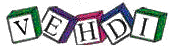  Early Hearing Detection & Intervention ProgramHospital Hearing Screening Reporting Form  ( Use as directed by VDH ONLY for Infants transferred from Out of State ) Risk Indicators for Progressive or Delayed-Onset Sensorineural and/or Conductive Hearing Loss 1.  Family History of permanent childhood hearing loss :  Mother of child         Father of child      Brother of child        Sister of child        Grandfather of child        Grandmother of child  Aunt of child             Uncle of child       1st cousin of child    More than one relative of the same parent 2.  Stigmata or other findings associated with a syndrome known to include a sensorineural or conductive hearing loss or Eustachian tube dysfunction : Branchio-oto-renal (BOR)    CHARGE association    Goldenhar (oculo-auriculo-vertebral or OAV)     Noonan     Pierre Robin   Rubenstein-Taybi     Stickler     Trisomy 21    Trisomy 18   Trisomy 13    Trisomy  9    Trisomy  8    Williams   Zellweger 3.   Postnatal infections associated with sensorineural hearing loss :          Confirmed Bacterial meningitis     	 Confirmed Viral meningitis4.   In utero infections :         Cytomegalovirus         Herpes      Rubella      Syphilis     Toxoplasmosis 5.   NEONATAL INDICATORS :       Intensive care greater than (>) 5 days    Extracorporeal  membrane oxygenation (ECMO)    Assisted ventilation                                     Exposure to ototoxic medications   Hyperbilirubinemia requiring exchange transfusion6.   Syndromes associated with progressive hearing loss such as :    Neurofibromatosis     Osteopetrosis     Usher     Jervell    White Forelock                                                                                 Alport     Waardenburg   Pendred    Lange-Nielson  7.   Neurodegenerative disorders, such as :       Hunter syndrome        Friedreich's ataxia       Charcot-Marie-Tooth syndrome8.   Head Trauma requiring hospitalization :        Basil Skull/Temporal Bone Fracture     Other - specify if chosen: _________________________________9.   Parental or caregiver concern regarding hearing, speech, language, and or developmental delay :    ____________________________________________10.  Craniofacial Anomalies :       Pinna    Temporal Bone anomalies      Atresia of the ear      Choanal Atresia      Microtia     Cleft palate 11.  Chemotherapy :      Toxic chemotherapy        Other - specify if chosen:_______________________________________________________________ Return form to: VDH, Virginia EHDI Program, P.O. Box 2448, Richmond, VA 23218 or Fax to 864-7771 A    Infant Information:     Date of Birth:   ______/_____/______   ( MM / DD / YYYY ) A    Infant Information:     Date of Birth:   ______/_____/______   ( MM / DD / YYYY ) A    Infant Information:     Date of Birth:   ______/_____/______   ( MM / DD / YYYY ) A    Infant Information:     Date of Birth:   ______/_____/______   ( MM / DD / YYYY ) A    Infant Information:     Date of Birth:   ______/_____/______   ( MM / DD / YYYY ) A    Infant Information:     Date of Birth:   ______/_____/______   ( MM / DD / YYYY ) A    Infant Information:     Date of Birth:   ______/_____/______   ( MM / DD / YYYY ) A    Infant Information:     Date of Birth:   ______/_____/______   ( MM / DD / YYYY )       Infant’s LAST Name:        Infant’s LAST Name: FIRST Name: FIRST Name: MIDDLE Name:                         Gender: MIDDLE Name:                         Gender: MIDDLE Name:                         Gender: MIDDLE Name:                         Gender:        Reporting Facility:                                                                            Reporting Facility:                                                                     Date of Discharge    __/__/ ______Date of Discharge    __/__/ ______Birth Facility _________________________     Birth Facility _________________________     Birth Facility _________________________     Birth Facility _________________________      B    Primary Contact:    Relationship to Infant: ____MOTHER___________________________________ B    Primary Contact:    Relationship to Infant: ____MOTHER___________________________________ B    Primary Contact:    Relationship to Infant: ____MOTHER___________________________________ B    Primary Contact:    Relationship to Infant: ____MOTHER___________________________________ B    Primary Contact:    Relationship to Infant: ____MOTHER___________________________________ B    Primary Contact:    Relationship to Infant: ____MOTHER___________________________________ B    Primary Contact:    Relationship to Infant: ____MOTHER___________________________________ B    Primary Contact:    Relationship to Infant: ____MOTHER___________________________________       Contact’s LAST Name: FIRST Name: FIRST Name: MIDDLE Name: MIDDLE Name: MIDDLE Name: Maiden Name:Maiden Name:       Street Address: City: City: State: State: Zip: Zip:        Phone Number: (       ) Primary Language:Primary Language: C    Infant’s Primary Medical Care Provider:   Practice Name: _____________ C    Infant’s Primary Medical Care Provider:   Practice Name: _____________ C    Infant’s Primary Medical Care Provider:   Practice Name: _____________ C    Infant’s Primary Medical Care Provider:   Practice Name: _____________ C    Infant’s Primary Medical Care Provider:   Practice Name: _____________ C    Infant’s Primary Medical Care Provider:   Practice Name: _____________ C    Infant’s Primary Medical Care Provider:   Practice Name: _____________ C    Infant’s Primary Medical Care Provider:   Practice Name: _____________ C    Infant’s Primary Medical Care Provider:   Practice Name: _____________ C    Infant’s Primary Medical Care Provider:   Practice Name: _____________ C    Infant’s Primary Medical Care Provider:   Practice Name: _____________ C    Infant’s Primary Medical Care Provider:   Practice Name: _____________ C    Infant’s Primary Medical Care Provider:   Practice Name: _____________ C    Infant’s Primary Medical Care Provider:   Practice Name: _____________ C    Infant’s Primary Medical Care Provider:   Practice Name: _____________ C    Infant’s Primary Medical Care Provider:   Practice Name: _____________ C    Infant’s Primary Medical Care Provider:   Practice Name: _____________            Provider’s LAST Name:             Provider’s LAST Name:             Provider’s LAST Name:             Provider’s LAST Name:             Provider’s LAST Name:             Provider’s LAST Name: FIRST Name:FIRST Name:FIRST Name:FIRST Name:FIRST Name:Phone:  Phone:  Phone:  Phone:  Phone:          Street Address:        Street Address:        Street Address:        Street Address:        Street Address:        Street Address:City:                                         State:City:                                         State:City:                                         State:City:                                         State:City:                                         State:Zip:Zip:Zip:Zip:Zip:  D    Screening Results:      Date of Screening  ______/_____/______   ( MM / DD / YYYY )  D    Screening Results:      Date of Screening  ______/_____/______   ( MM / DD / YYYY )  D    Screening Results:      Date of Screening  ______/_____/______   ( MM / DD / YYYY )  D    Screening Results:      Date of Screening  ______/_____/______   ( MM / DD / YYYY )  D    Screening Results:      Date of Screening  ______/_____/______   ( MM / DD / YYYY )  D    Screening Results:      Date of Screening  ______/_____/______   ( MM / DD / YYYY )  D    Screening Results:      Date of Screening  ______/_____/______   ( MM / DD / YYYY )  D    Screening Results:      Date of Screening  ______/_____/______   ( MM / DD / YYYY )  D    Screening Results:      Date of Screening  ______/_____/______   ( MM / DD / YYYY )  D    Screening Results:      Date of Screening  ______/_____/______   ( MM / DD / YYYY )  D    Screening Results:      Date of Screening  ______/_____/______   ( MM / DD / YYYY )  D    Screening Results:      Date of Screening  ______/_____/______   ( MM / DD / YYYY )  D    Screening Results:      Date of Screening  ______/_____/______   ( MM / DD / YYYY )  D    Screening Results:      Date of Screening  ______/_____/______   ( MM / DD / YYYY )  D    Screening Results:      Date of Screening  ______/_____/______   ( MM / DD / YYYY )  D    Screening Results:      Date of Screening  ______/_____/______   ( MM / DD / YYYY )  D    Screening Results:      Date of Screening  ______/_____/______   ( MM / DD / YYYY )    Test:    ABR        Automated ABR    ABR        Automated ABR    ABR        Automated ABR    ABR        Automated ABR   DPOAE        Automated DPOAE   DPOAE        Automated DPOAE   DPOAE        Automated DPOAE   DPOAE        Automated DPOAE   DPOAE        Automated DPOAE   TEOAE       Automated TEOAE   TEOAE       Automated TEOAE   TEOAE       Automated TEOAE   TEOAE       Automated TEOAERight EarRight EarRight EarRight EarRight EarRight EarRight EarLeft EarLeft EarLeft EarLeft EarLeft EarLeft EarLeft EarLeft EarLeft Ear   Pass   Pass   Pass with  Risk    Fail     Missed     Missed     Missed   Pass   Pass with Risk          Pass with Risk          Pass with Risk           Fail    Missed    Missed    Missed    Missed